Geometry 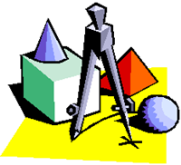 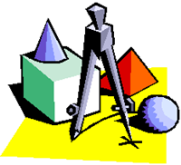  7:  Proportions and SimilarityDATE			    SECTION		ASSIGNMENT			DUE DATEMon, Apr 3rd       		7.1 				#45			 						p. 383  8-26 even, 28-29, 							42, 47-48	 			Wed, Apr 5th         Wed, Apr 5th      		7.2				#46						p. 392  8-11, 13-23odd, 							28-40even, 48, 57-58 		Fri, Apr 7th  Fri, Apr 7th        	 	7.3				#47						p. 401  7-11, 14-21, 29, 31-32		Mon, Apr 10th           				Mon, Apr 10th       	  	Quiz				7.4				#48						p. 411  13-18, 21-29 odd, 							32-38 even, 54-55			Wed, Apr 12th      						Wed, Apr 12th      		7.5				#49		 						p. 419  8-13, 15-27 odd, 33-35		Wed, Apr 19th      Wed, Apr 19th      		Review			#50			 						p. 424  1-19					Fri, Apr 21st    Fri, Apr 21st    		Chapter 7 Test	Extra Credit 1)  Go to www.geometryonline.com and take chapter 7 self-check quizzes.  Email the results to jessie.fowls@saints.org.2)  p. 427  1-15